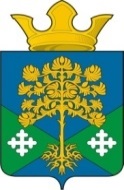 Российская ФедерацияСвердловская областьКамышловский муниципальный районДУМА ВОСТОЧНОГО СЕЛЬСКОГО ПОСЕЛЕНИЯ(четвертый созыв)РЕШЕНИЕ27.10.2022 г.                                                                                                            № 189 п. Восточный                                  О проекте внесения изменений в Устав Восточного сельского поселенияРассмотрев обращение главы Восточного сельского поселения                        Журского Н.С. о необходимости внесения изменений и дополнений в Устав Восточного сельского поселения в целях приведения Устава поселения                        в соответствие с требованиями действующего законодательства, руководствуясь статьей 22 Устава поселения, Дума Восточного сельского поселенияРЕШИЛА:1. Утвердить проект решения Думы Восточного сельского поселения                   «О внесении изменений в Устав Восточного сельского поселения (прилагается).2. Опубликовать проект решения Думы Восточного сельского поселения  «О внесении изменений в Устав Восточного сельского поселения» в газете Камышловские известия и разместить на официальном сайте http://dumavsp.ru.3. Назначить публичные слушания по проекту решения Думы поселения «О внесении изменений в Устав Восточного сельского поселения»                              на 28.11.2022 года в 14.00ч.4. Контроль за исполнением настоящего решения возложить                           на председателя Думы поселения.Приложение к решению ДумыВосточного сельского поселенияот                 2022    № Российская ФедерацияСвердловская областьКамышловский муниципальный районДУМА ВОСТОЧНОГО СЕЛЬСКОГО ПОСЕЛЕНИЯ(четвертый созыв)РЕШЕНИЕ(проект)О внесении изменений в Устав Восточного сельского поселенияРассмотрев предложенный главой Восточного сельского поселения проект изменений и дополнений в Устав Восточного сельского поселения,                 в целях приведения Устава поселения в соответствие с действующим законодательством, руководствуясь статьей 22 Устава поселения, Дума Восточного сельского поселения РЕШИЛА:1. Внести в Устав Восточного сельского поселения  следующие изменения: 1) абзац второй пункта 4 статьи 8 изложить в следующей редакции: «Инициативная группа после проведения собрания, на котором было принято решение о выдвижении инициативы проведения местного референдума             и сформулированы вопросы, выносимые на местный референдум, обращается  в территориальную избирательную комиссию, которая со дня обращения инициативной группы по проведению местного референдума действует             в качестве комиссии местного референдума, с ходатайством о регистрации группы, оформленным в соответствии с федеральным законом, устанавливающим основные гарантии избирательных прав и права на участие  в референдуме граждан Российской Федерации»;2) в абзаце втором пункта 8 статьи 8 слова «избирательной комиссией поселения» заменить словами «территориальной избирательной комиссией»;3) пункт 3 статьи 9 изложить в следующей редакции: «3. Если Дума поселения не назначит выборы в установленные сроки, а также если Дума поселения отсутствует по причине досрочного прекращения полномочий, выборы назначаются территориальной избирательной комиссией не позднее чем за 70 дней до дня голосования. Решение территориальной избирательной комиссии о назначении выборов публикуется не позднее чем через семь дней  со дня истечения установленного срока официального опубликования решения о назначении выборов.»;4) в статье 11 слова «избирательная комиссия поселения»                                   в соответствующем падеже заменить словами «территориальная избирательная комиссия» в соответствующем падеже;5) наименование главы 3 изложить в следующей редакции: «Глава 3. Органы местного самоуправления поселения и должностные лица местного самоуправления»;6) подпункт 4 пункта 3 статьи 22 признать утратившим силу;7) в подпункте 2 пункта 19 статьи 26 слова «аппарате избирательной комиссии муниципального образования» исключить;8) статью 30 признать утратившей силу;9) в статье 35 слова «и избирательных комиссий муниципальных образований» исключить.2. Направить настоящее решение на государственную регистрацию          в установленном законодательством порядке.3. После проведения государственной регистрации опубликовать данное решение в газете Камышловские известия и разместить на официальном сайте Думы Восточного сельского поселения http://dumavsp.ru и на официальном сайте администрации Восточного сельского поселения в сети Интернет                   по адресу http://vostochnoesp.ru.4. Контроль за исполнением настоящего решения возложить                            на председателя Думы поселения.Председатель ДумыВосточного сельского поселения                             А.Л. МакаридинГлаваВосточного сельского поселенияН.С. ЖурскийПредседатель ДумыВосточного сельского поселения                             А.Л. МакаридинГлаваВосточного сельского поселенияН.С. Журский